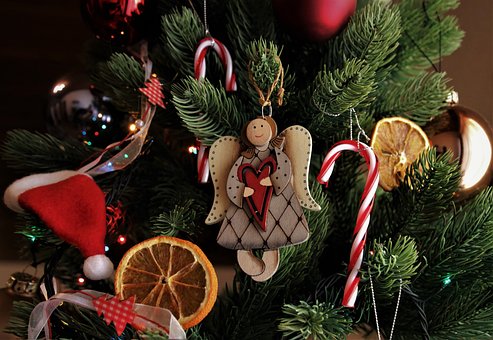 ΚΑΛΕΣ ΓΙΟΡΤΕΣ, με υγεία και αγάπη από το Σύλλογο Εκπαιδευτικών και τη Διεύθυνση του 1ου ΓΕΛ Κορωπίου